Тест №1Русские народные инструменты народной традиции.(Ответов может быть несколько)Сколько фигур существует для игровых ложек?	а) 1	б) 12	в) 8	г) 4Ответ: Что относится к ударным инструментам?А) БалалайкаБ) БарабанВ) СвирельГ) РубельОтвет: Напишите инструменты, которые изображены на картинках: 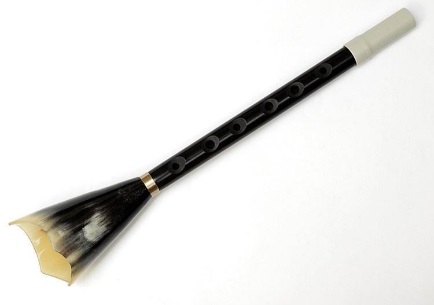 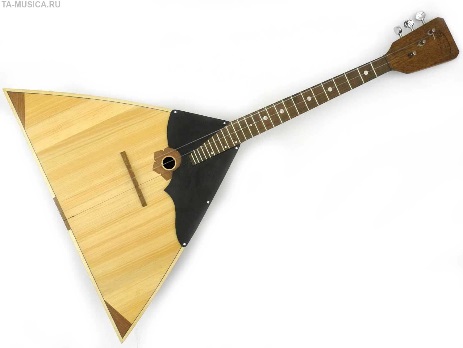 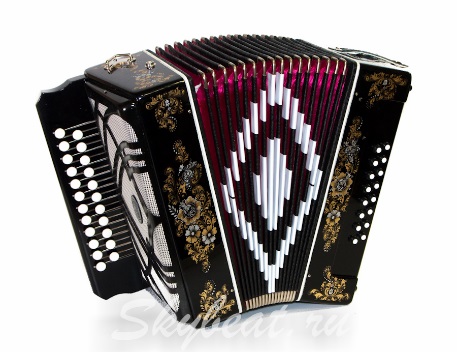 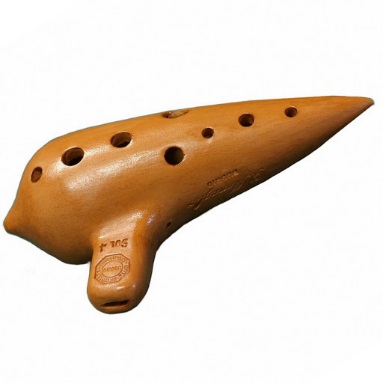 Ответ: Что называют народным ксилофоном?	А) БаянБ) КугиклаВ) ОкаринаГ) ДроваОтвет:Какой инструмент имеет форму «Крыла»?А) ГармоньБ) РубельВ) Гусли крыловидныеГ) МаракасОтвет:Сколько фигур на народном ксилофоне вы знаете?А) 1Б) 3В) 25Г) 6Ответ: